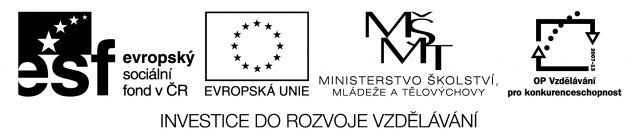 Projekt: Zdravý životní styl			          Registrační číslo: CZ.1.07/3.1.00/37.0051Odpověď na dotaz uchazeče ohledněVýzvy k podání nabídek  č. C 12667Na základě reakce na Výzvu k podání nabídky č. C12667  zveřejněné dne 1.10.2012 jsme obdrželi dotaz od uchazeče Tiskárna Kleinwacher  Citujeme: „V předmětu veřejné zakázky je uvedeno, že se jedná o tisk 3 typů brožur, přičemž u specifikace je uvedeno – Grafické práce/sazba a zlom.Znamená to, že obsahová část nebude předána v tiskovém PDF, ale bude nutné brožury nejprve vysázet a graficky zpracovat?“Odpověď:„Jak je uvedeno v Zadávací dokumentaci v bodě č. 4 Specifikace předmětu zakázky, podklady budou dodány ve formě PDF a MS word. Podklady budou zpracovány kompletně, drobné úpravy lze předpokládat pouze po technické stránce na doporučení dodavatele (např. grafické práce/sazba a zlom – uvedeno v zadávací dokumentaci).“ Za o.s. Vzdělávací centrum Podkrušnohoří                                                                    Zdeňka Baranniková.Tento projekt je spolufinancován Evropským sociálním fondem a státním rozpočtem České republiky.                  Sídlo: Masarykova 745, 438 01 Žatec			           IČO: 265 48 691				           Tel.: 415 710 166				           Fax: 415 710 706				zdravyzivotnistyl2012@seznam.cz			  www. zdravyzivotnistyl-zatec.cz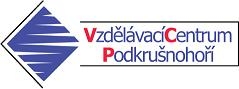 